作ってチャレンジ！！【作った日】　　　　　　　　　　月　　　日（　　）【メニュー】　　　　　　『　かんたんヤキソバ（火を使わない）』【 材　料 】１人前　　　　　　ピーマン１／２　もやし1／４　キャベツ１／８　にんじん１／４ウインナー２本（ちくわ）　麺１袋　ソース【 道　具 】　　　　　　包丁　まな板　ザル　ボール　さいばし【 作り方 】　　　１　ピーマンを洗い半分に切る。ヘタと種をとり細かく切る。切ったものをボールに入れる。　　　２　ザルにもやしを入れ、水で洗う。　　　３　キャベツを細かく切る。切ったものはボールに入れる。　　　４　にんじんを切る。　　　５　ウインナーを切る。　　　６　麺をお皿の上でほぐす。　　　７　麺の上にソースとコショウをかける。　　　８　５の上にピーマン・もやし・キャベツ・にんじん・ウインナーを乗せる。　　　９　ラップをかけ、レンジで４分温める。　　１０　野菜に火が通っているか確認する。麺と野菜がからむように混ぜる。　　１１　完成。味が薄ければ、おたふくソースなどをかけて味を調節するとよい。　　　　※お好みで青のりやかつお節、マヨネーズなどをかけて食べるとおいしいです。※おうちの人といっしょに、あんぜんに気をつけて取り組みましょう。１　　・材料を準備する。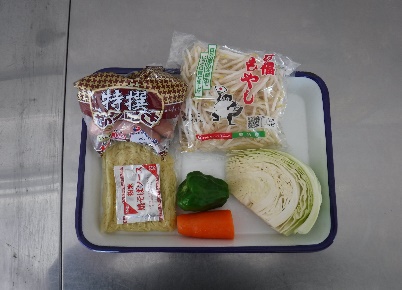 ３　・麺をほぐす。（⑥⑦）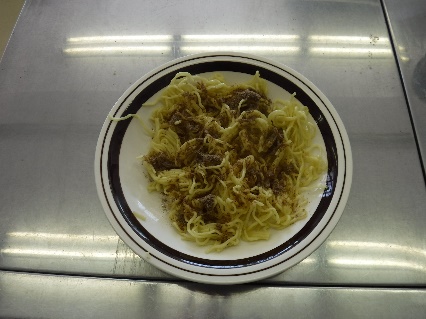 ２　　・具材を切る。（①～⑤）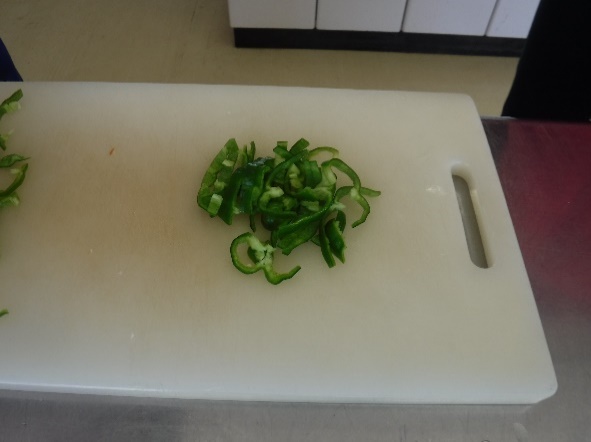 　　　　　　　　　　　ピーマンを切る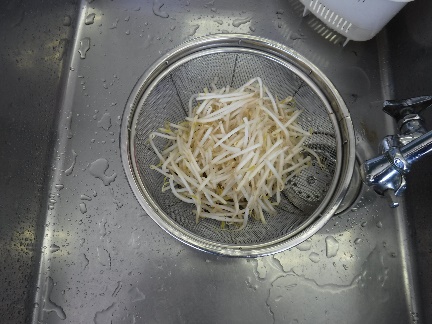 　もやしをあらう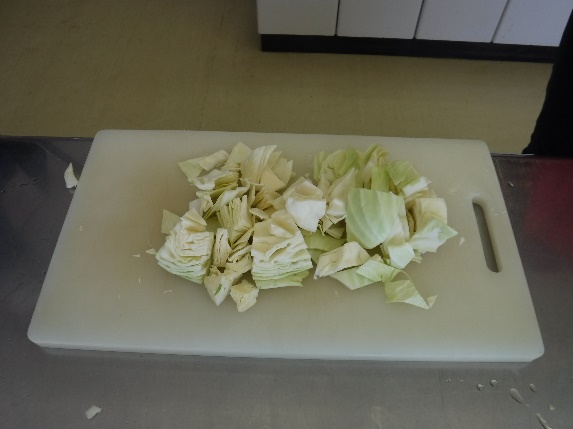 　　　　　　　　　　　キャベツを切る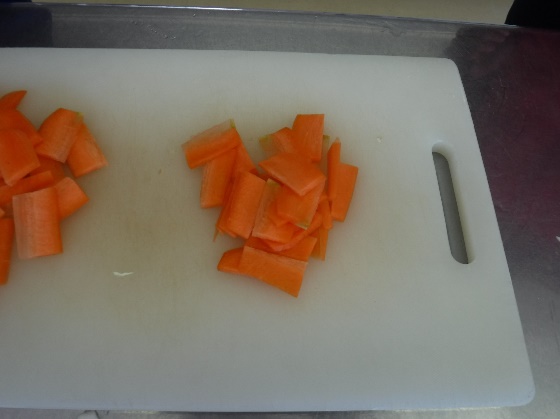 ニンジンを切る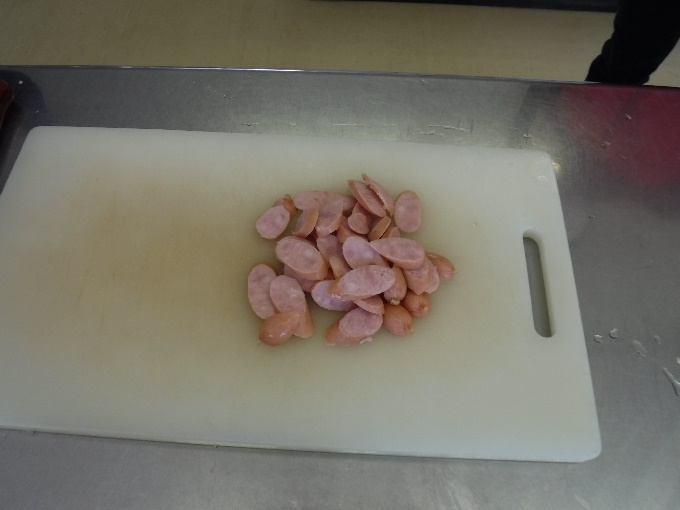 　　　　　　　　　　　　ウインナーを切る４　・麺の上に具材をのせる。（⑧）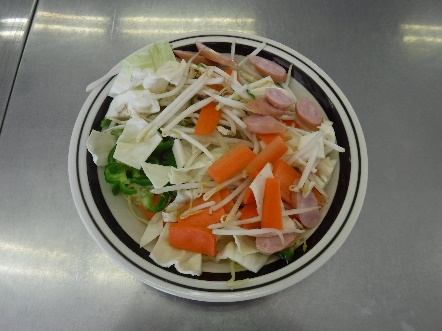 ２　　・具材を切る。（①～⑤）　　　　　　　　　　　ピーマンを切る　もやしをあらう　　　　　　　　　　　キャベツを切るニンジンを切る　　　　　　　　　　　　ウインナーを切る５　・ラップをかけレンジで４分温める。（⑨）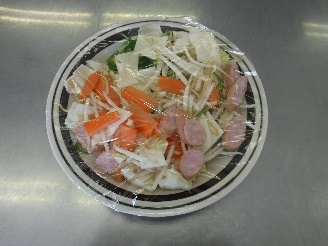 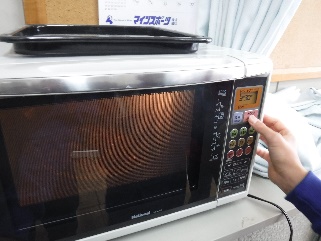 ２　　・具材を切る。（①～⑤）　　　　　　　　　　　ピーマンを切る　もやしをあらう　　　　　　　　　　　キャベツを切るニンジンを切る　　　　　　　　　　　　ウインナーを切る９　・野菜に火が通っているか確認し、麺と野菜がからむように混ぜる。（⑩）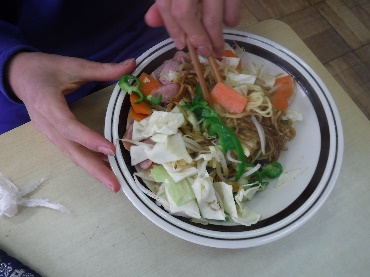 ２　　・具材を切る。（①～⑤）　　　　　　　　　　　ピーマンを切る　もやしをあらう　　　　　　　　　　　キャベツを切るニンジンを切る　　　　　　　　　　　　ウインナーを切る１０・完成（⑪）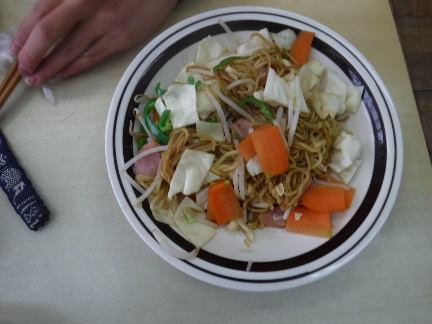 　おいしく　　召し上がれ～